高版本win10,win11如何使用迷你SQL2000（软件中可直接备份并恢复）从易达官网http://www.96165.net下载迷你SQL并解压。然后运行：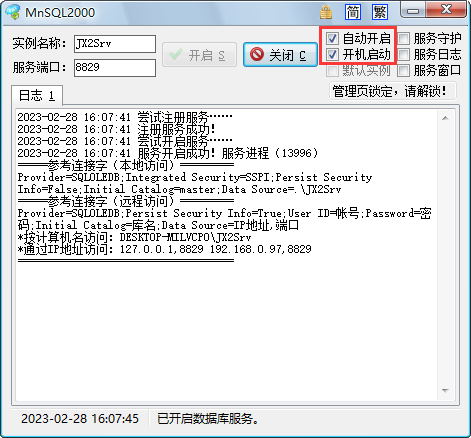 并勾选：自动开机和开机启动项。点击右上角的锁如下图：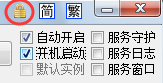 进入解锁密码认证窗口如下图(密码可咨询软件供应商获取)：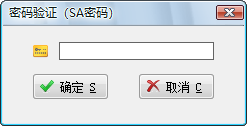 新建一个数据库名称如下图：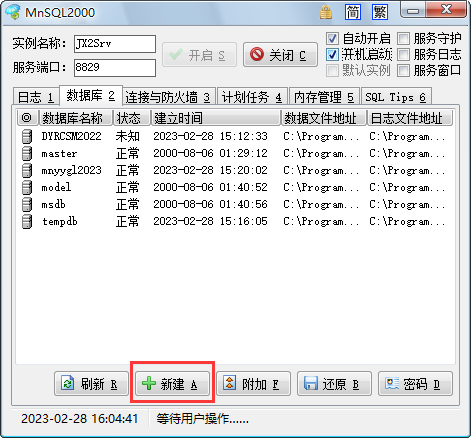 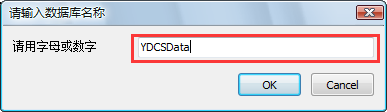 红色框中的名称和软件创建的名称相同即可。精细II创建连接数据库如下：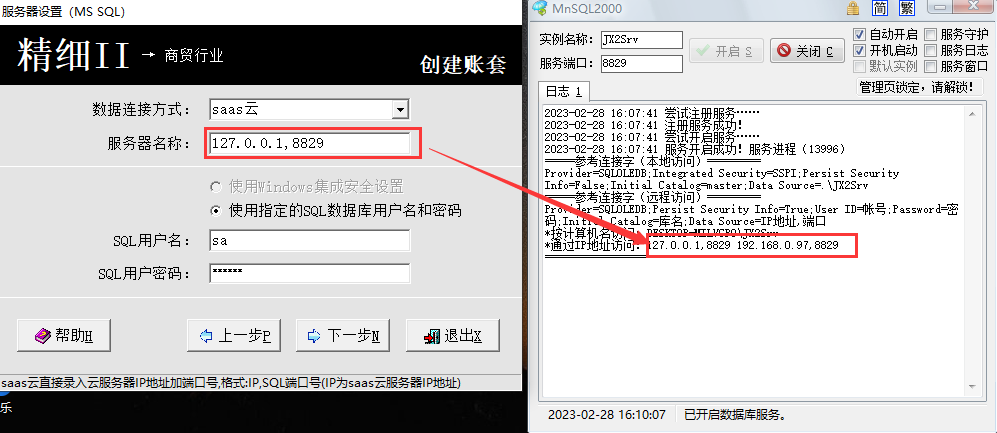 然后：下一步（红色框中一定和上面的创建数据名称相同）如下图：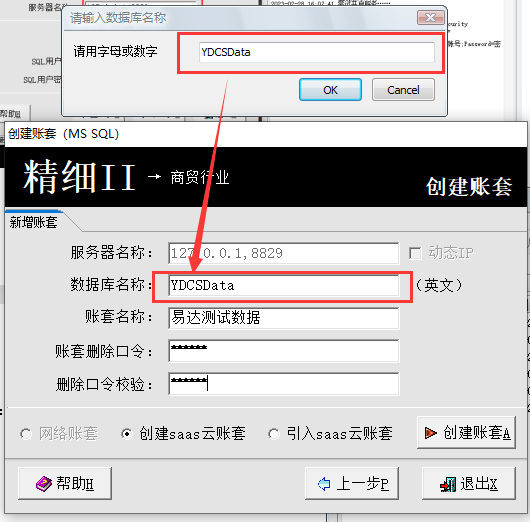 然后点击：创建账套完成即可。